PROCESSO DE SELEÇÃO EMERGENCIAL nº 001/2021Processo Seletivo SimplificadoFICHA DE INSCRIÇÃOCargo pretendido:  	Estou ciente de todos os termos deste Edital.Pontal,	de novembro de 2.021.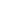 Assinatura do CandidatoNome completo:Nome completo:Nome completo:Nome completo:Nome completo:Data de NascimentoRGRGCPFCPFCPFEndereço ResidencialEndereço ResidencialEndereço ResidencialEndereço ResidencialNºBairro:CEPCidadeCidadeCidadeCidadeUFFone ResidencialFone CelularFone RecadosE-MAILE-MAILE-MAIL